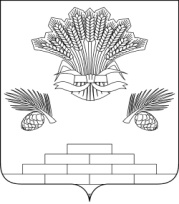 РОССИЙСКАЯ  ФЕДЕРАЦИЯСОВЕТ НАРОДНЫХ ДЕПУТАТОВ ЯШКИНСКОГО МУНИЦИПАЛЬНОГО РАЙОНАПЯТОГО СОЗЫВА(шестидесятое заседание)РЕШЕНИЕот  24.11.2017 г. №352-рпгт.  ЯшкиноОб отмене решения Совета народных депутатов Яшкинского муниципального района от 28.02.2014 № 51-р  «Об утверждении Положения о комиссии по делам несовершеннолетних и защите их прав администрации Яшкинского муниципального района»В связи с приведением в соответствие с действующим законодательством, на основании Федерального закона от 06.10.2003 №131-ФЗ «Об общих принципах организации местного самоуправления в Российской Федерации», руководствуясь Уставом Яшкинского муниципального района, Совет народных депутатов Яшкинского муниципального района  РЕШИЛ:          1. Отменить решение Совета народных депутатов Яшкинского муниципального района от 28.02.2014 № 51-р  «Об утверждении Положения о комиссии по делам несовершеннолетних и защите их прав администрации Яшкинского муниципального района».           2. Контроль за исполнением настоящего решения возложить на постоянный комитет по социальным вопросам Совета народных депутатов Яшкинского муниципального района (председатель Осипова И.В.).          3. Настоящее решение вступает в силу с момента его подписания.Председатель Совета                                                      Глава Яшкинскогонародных депутатов                                                   муниципального районаЯшкинского муниципального района                          Ю.Э. Вульф                                                       С.В. Фролов